Video: “Rebels” from America The Story of UsStart at 19 minutes with the beginning of the rebellionWhy are British Redcoat soldiers sent to Boston by the King?How does Paul Revere’s engraving titled “The Bloody Massacre” influence colonist after the Boston Massacre?How does the British government & Redcoats react to the destruction of tea in Boson Harbor? (Boston Tea Party)What was the purpose of the 1st Continental Congress? What is the significance of the “shot heard ‘round the world” at Lexington?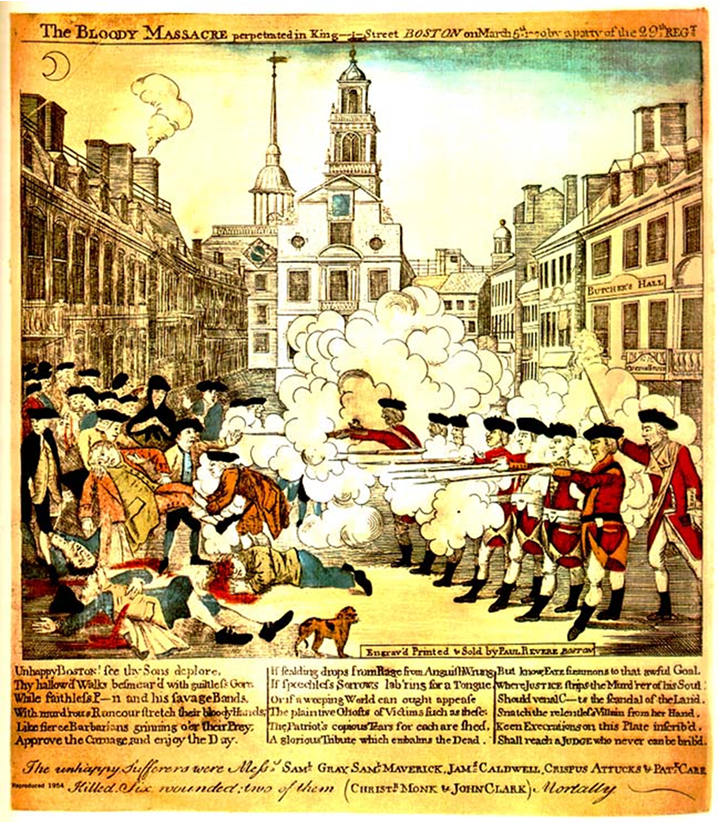 